Μεγάλο Μονόστροφο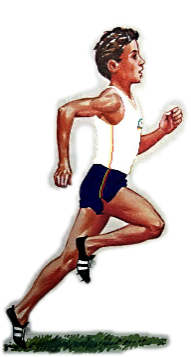 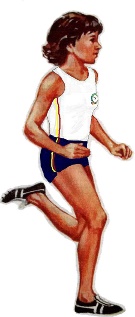 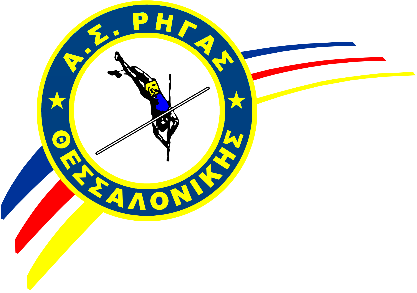 740μ.Ατομικά ρεκόρΓκρουπ κ. Σοφίας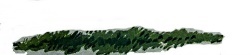 ΕπώνυμοΌνομαΕτ.ΓενΡέκορ24/19/216/221/228/26/3ΚατσάληςΤιμόθεος20112,283,002,572,412,472,28ΣακαλήςΓιώργος20112,292,532,432,482,29ΣαββόπουλοςΚωνσταντίνος20132,512,51ΑλικάκοςΘοδωρής20122,542,54ΧατζούδηςΜάξιμος20112,563,092,562,57ΜανάβηΣτέλλα20112,583,353,022,583,03ΜανδενάκηΆρτεμις20132,583,133,223,032,583,00ΓεροντίδουΓεωργία20113,053,233,083,053,053,07ΤσατίρηΑκυλίνα20133,073,203,073,26ΑλιγηζάκηςΑντώνιος20123,143,213,173,14ΠασσάΠολίνα20113,233,243,233,33ΜπούραΠαναγιώτα20123,283,28ΣαββοπούλουΒασιλική20133,284,043,393,28ΑλικάκοςΚωνσταντίνος20123,363,363,38ΚαφαντάρηςΓιώργος20113,403,473,493,403,453,54ΣπυριδοπούλουΑγγελική20123,404,023,404,003,48ΚαρακατσάνηςΓαβριήλ20123,42εγκατ3,523,42ΓιουτσόγλουΓιώργος20113,514,143,514,153,59ΚαρακατσάνηςΜιχαήλ20123,574,194,043,57ΒαλτατζηςΧρήστος2012ΣονάυΆρτεμη2011